江苏省海洋湖沼学会2023年学术年会通知（第一轮）各理事与团体会员单位：江苏省海洋湖沼学会2023年学术年会拟定于2023年11月24日-25日在江苏连云港召开，会议由江苏省海洋湖沼学会主办，江苏海洋大学承办，会期2天。会议将邀请学界知名专家、学者做特邀学术报告。现将有关事项通知如下：一、时间地点时间：2023年11月24日-25日（周五-周六）地点：江苏海洋大学（江苏省连云港市）二、大会主题 保护海湖生态环境，建设水生态文明三、会议内容1、特邀专家报告；2、优秀青年工作者学术报告；3、第二届江苏省海洋湖沼学会科学技术奖颁奖仪式；4、 江苏省海洋湖沼学会全体理事会议；四、会议初步日程11月24日下午：与会人员报到注册11月24日晚上：江苏省海洋湖沼学会第十一届二次理事会议11月25日上午：年会开幕式，学术报告，颁奖仪式11月25日下午：考察活动，返程五、有关事项1、参会人员住宿费交通费自理。2、会议收取会务费800元，研究生400元。3、请参会代表务必于11月10日前将参会回执（见附件）发邮件至学会秘书处，以便及时安排住宿事宜。4、联系方式（一）江苏省海洋湖沼学会联系人：龚伊  饶星星  电  话：025-86882201邮  箱：xxrao@niglas.ac.cn地  址：南京市北京东路73号（二）江苏海洋大学联系人： 赵桂           阎文婕电  话： 13775487545    18305130727地  址： 江苏省连云港市海州区苍梧路59号附件：参会代表回执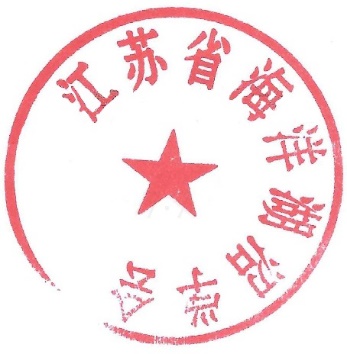 江苏省海洋湖沼学会                                     二〇二三年九月二十七日参会回执姓名性别单位联系电话（手机）住宿要求（单住/拼住）是否参加考察